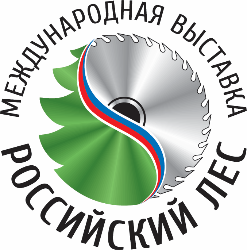 XXIII МЕЖДУНАРОДНЫЙ ЛЕСНОЙ ФОРУМ И ВЫСТАВКА«РОССИЙСКИЙ ЛЕС»Режим работы экспозицииДата: 5 - 7 декабря 2018 года Время: 09.00 – 18.00Место: ВК «Русский Дом», площадь РеволюцииXXIII МЕЖДУНАРОДНЫЙ ЛЕСНОЙ ФОРУМ И ВЫСТАВКА«РОССИЙСКИЙ ЛЕС»Режим работы экспозицииДата: 5 - 7 декабря 2018 года Время: 09.00 – 18.00Место: ВК «Русский Дом», площадь РеволюцииXXIII МЕЖДУНАРОДНЫЙ ЛЕСНОЙ ФОРУМ И ВЫСТАВКА«РОССИЙСКИЙ ЛЕС»Режим работы экспозицииДата: 5 - 7 декабря 2018 года Время: 09.00 – 18.00Место: ВК «Русский Дом», площадь РеволюцииXXIII МЕЖДУНАРОДНЫЙ ЛЕСНОЙ ФОРУМ И ВЫСТАВКА«РОССИЙСКИЙ ЛЕС»Режим работы экспозицииДата: 5 - 7 декабря 2018 года Время: 09.00 – 18.00Место: ВК «Русский Дом», площадь РеволюцииXXIII МЕЖДУНАРОДНЫЙ ЛЕСНОЙ ФОРУМ И ВЫСТАВКА«РОССИЙСКИЙ ЛЕС»Режим работы экспозицииДата: 5 - 7 декабря 2018 года Время: 09.00 – 18.00Место: ВК «Русский Дом», площадь РеволюцииXXIII МЕЖДУНАРОДНЫЙ ЛЕСНОЙ ФОРУМ И ВЫСТАВКА«РОССИЙСКИЙ ЛЕС»Режим работы экспозицииДата: 5 - 7 декабря 2018 года Время: 09.00 – 18.00Место: ВК «Русский Дом», площадь РеволюцииXXIII МЕЖДУНАРОДНЫЙ ЛЕСНОЙ ФОРУМ И ВЫСТАВКА«РОССИЙСКИЙ ЛЕС»Режим работы экспозицииДата: 5 - 7 декабря 2018 года Время: 09.00 – 18.00Место: ВК «Русский Дом», площадь Революции4 ДЕКАБРЯ (ВТОРНИК)4 ДЕКАБРЯ (ВТОРНИК)4 ДЕКАБРЯ (ВТОРНИК)4 ДЕКАБРЯ (ВТОРНИК)4 ДЕКАБРЯ (ВТОРНИК)4 ДЕКАБРЯ (ВТОРНИК)4 ДЕКАБРЯ (ВТОРНИК)4 ДЕКАБРЯ (ВТОРНИК)09.00-24.00Заезд участников (экспонентов), гостей, официальных делегаций. Размещение в гостиницах. Монтаж экспозиции. Обустройство выставки, размещение техники на открытых площадях Заезд участников (экспонентов), гостей, официальных делегаций. Размещение в гостиницах. Монтаж экспозиции. Обустройство выставки, размещение техники на открытых площадях Заезд участников (экспонентов), гостей, официальных делегаций. Размещение в гостиницах. Монтаж экспозиции. Обустройство выставки, размещение техники на открытых площадях Заезд участников (экспонентов), гостей, официальных делегаций. Размещение в гостиницах. Монтаж экспозиции. Обустройство выставки, размещение техники на открытых площадях Заезд участников (экспонентов), гостей, официальных делегаций. Размещение в гостиницах. Монтаж экспозиции. Обустройство выставки, размещение техники на открытых площадях Заезд участников (экспонентов), гостей, официальных делегаций. Размещение в гостиницах. Монтаж экспозиции. Обустройство выставки, размещение техники на открытых площадях Заезд участников (экспонентов), гостей, официальных делегаций. Размещение в гостиницах. Монтаж экспозиции. Обустройство выставки, размещение техники на открытых площадях 10.00 - 17.00Международная научно-техническая конференция «Актуальные проблемы развития лесного комплекса»(Вологодский государственный университет, ул. Ленина, 15)Международная научно-техническая конференция «Актуальные проблемы развития лесного комплекса»(Вологодский государственный университет, ул. Ленина, 15)Международная научно-техническая конференция «Актуальные проблемы развития лесного комплекса»(Вологодский государственный университет, ул. Ленина, 15)Международная научно-техническая конференция «Актуальные проблемы развития лесного комплекса»(Вологодский государственный университет, ул. Ленина, 15)Международная научно-техническая конференция «Актуальные проблемы развития лесного комплекса»(Вологодский государственный университет, ул. Ленина, 15)Международная научно-техническая конференция «Актуальные проблемы развития лесного комплекса»(Вологодский государственный университет, ул. Ленина, 15)Международная научно-техническая конференция «Актуальные проблемы развития лесного комплекса»(Вологодский государственный университет, ул. Ленина, 15)5 ДЕКАБРЯ (СРЕДА)5 ДЕКАБРЯ (СРЕДА)5 ДЕКАБРЯ (СРЕДА)5 ДЕКАБРЯ (СРЕДА)5 ДЕКАБРЯ (СРЕДА)5 ДЕКАБРЯ (СРЕДА)5 ДЕКАБРЯ (СРЕДА)5 ДЕКАБРЯ (СРЕДА)09.00 - 09.45Регистрация участников, официальных делегаций, представителей СМИ(Правительство области, ул. Герцена, 2, 2 этаж, большой зал) Регистрация участников, официальных делегаций, представителей СМИ(Правительство области, ул. Герцена, 2, 2 этаж, большой зал) Регистрация участников, официальных делегаций, представителей СМИ(Правительство области, ул. Герцена, 2, 2 этаж, большой зал) Регистрация участников, официальных делегаций, представителей СМИ(Правительство области, ул. Герцена, 2, 2 этаж, большой зал) Регистрация участников, официальных делегаций, представителей СМИ(Правительство области, ул. Герцена, 2, 2 этаж, большой зал) Регистрация участников, официальных делегаций, представителей СМИ(Правительство области, ул. Герцена, 2, 2 этаж, большой зал) Регистрация участников, официальных делегаций, представителей СМИ(Правительство области, ул. Герцена, 2, 2 этаж, большой зал) 10.00 - 12.00Международный лесной форум «Российский лес»«Лесной комплекс: состояние и перспективы развития» (Правительство области, ул. Герцена, 2, 2 этаж, большой зал)Международный лесной форум «Российский лес»«Лесной комплекс: состояние и перспективы развития» (Правительство области, ул. Герцена, 2, 2 этаж, большой зал)Международный лесной форум «Российский лес»«Лесной комплекс: состояние и перспективы развития» (Правительство области, ул. Герцена, 2, 2 этаж, большой зал)Международный лесной форум «Российский лес»«Лесной комплекс: состояние и перспективы развития» (Правительство области, ул. Герцена, 2, 2 этаж, большой зал)Международный лесной форум «Российский лес»«Лесной комплекс: состояние и перспективы развития» (Правительство области, ул. Герцена, 2, 2 этаж, большой зал)Международный лесной форум «Российский лес»«Лесной комплекс: состояние и перспективы развития» (Правительство области, ул. Герцена, 2, 2 этаж, большой зал)Международный лесной форум «Российский лес»«Лесной комплекс: состояние и перспективы развития» (Правительство области, ул. Герцена, 2, 2 этаж, большой зал)13.00 - 13.40Церемония открытия Международной выставки «Российский лес» (ВК «Русский Дом», ул. Пушкинская, 25а)Церемония открытия Международной выставки «Российский лес» (ВК «Русский Дом», ул. Пушкинская, 25а)Церемония открытия Международной выставки «Российский лес» (ВК «Русский Дом», ул. Пушкинская, 25а)Церемония открытия Международной выставки «Российский лес» (ВК «Русский Дом», ул. Пушкинская, 25а)Церемония открытия Международной выставки «Российский лес» (ВК «Русский Дом», ул. Пушкинская, 25а)Церемония открытия Международной выставки «Российский лес» (ВК «Русский Дом», ул. Пушкинская, 25а)Церемония открытия Международной выставки «Российский лес» (ВК «Русский Дом», ул. Пушкинская, 25а)14:00 – 16:00Итоговое совещание Департамента лесного хозяйства по СЗФО «Эффективность осуществления субъектами Российской Федерации переданных полномочий в области лесных отношений в 2018 году и задачах на 2019 год» (Законодательное Собрание Вологодской области, ул. Пушкинская, 25, 7 этаж, малый зал)Итоговое совещание Департамента лесного хозяйства по СЗФО «Эффективность осуществления субъектами Российской Федерации переданных полномочий в области лесных отношений в 2018 году и задачах на 2019 год» (Законодательное Собрание Вологодской области, ул. Пушкинская, 25, 7 этаж, малый зал)Итоговое совещание Департамента лесного хозяйства по СЗФО «Эффективность осуществления субъектами Российской Федерации переданных полномочий в области лесных отношений в 2018 году и задачах на 2019 год» (Законодательное Собрание Вологодской области, ул. Пушкинская, 25, 7 этаж, малый зал)Итоговое совещание Департамента лесного хозяйства по СЗФО «Эффективность осуществления субъектами Российской Федерации переданных полномочий в области лесных отношений в 2018 году и задачах на 2019 год» (Законодательное Собрание Вологодской области, ул. Пушкинская, 25, 7 этаж, малый зал)Итоговое совещание Департамента лесного хозяйства по СЗФО «Эффективность осуществления субъектами Российской Федерации переданных полномочий в области лесных отношений в 2018 году и задачах на 2019 год» (Законодательное Собрание Вологодской области, ул. Пушкинская, 25, 7 этаж, малый зал)Итоговое совещание Департамента лесного хозяйства по СЗФО «Эффективность осуществления субъектами Российской Федерации переданных полномочий в области лесных отношений в 2018 году и задачах на 2019 год» (Законодательное Собрание Вологодской области, ул. Пушкинская, 25, 7 этаж, малый зал)Итоговое совещание Департамента лесного хозяйства по СЗФО «Эффективность осуществления субъектами Российской Федерации переданных полномочий в области лесных отношений в 2018 году и задачах на 2019 год» (Законодательное Собрание Вологодской области, ул. Пушкинская, 25, 7 этаж, малый зал)14:00 – 15:30Семинар «Геоинформационные системы в лесном хозяйстве»(ул. Герцена, 27, 3 этаж, каб. 308)Семинар «Геоинформационные системы в лесном хозяйстве»(ул. Герцена, 27, 3 этаж, каб. 308)Семинар «Геоинформационные системы в лесном хозяйстве»(ул. Герцена, 27, 3 этаж, каб. 308)Семинар «Геоинформационные системы в лесном хозяйстве»(ул. Герцена, 27, 3 этаж, каб. 308)Семинар «Геоинформационные системы в лесном хозяйстве»(ул. Герцена, 27, 3 этаж, каб. 308)Семинар «Геоинформационные системы в лесном хозяйстве»(ул. Герцена, 27, 3 этаж, каб. 308)Семинар «Геоинформационные системы в лесном хозяйстве»(ул. Герцена, 27, 3 этаж, каб. 308)16.00 - 17.30Круглый стол «Реализация приоритетных инвестиционных проектов в области освоения лесов в условиях нового законодательства»(ул. Герцена, 27, 3 этаж, каб. 308)Круглый стол «Реализация приоритетных инвестиционных проектов в области освоения лесов в условиях нового законодательства»(ул. Герцена, 27, 3 этаж, каб. 308)Круглый стол «Реализация приоритетных инвестиционных проектов в области освоения лесов в условиях нового законодательства»(ул. Герцена, 27, 3 этаж, каб. 308)Круглый стол «Реализация приоритетных инвестиционных проектов в области освоения лесов в условиях нового законодательства»(ул. Герцена, 27, 3 этаж, каб. 308)Круглый стол «Реализация приоритетных инвестиционных проектов в области освоения лесов в условиях нового законодательства»(ул. Герцена, 27, 3 этаж, каб. 308)Круглый стол «Реализация приоритетных инвестиционных проектов в области освоения лесов в условиях нового законодательства»(ул. Герцена, 27, 3 этаж, каб. 308)Круглый стол «Реализация приоритетных инвестиционных проектов в области освоения лесов в условиях нового законодательства»(ул. Герцена, 27, 3 этаж, каб. 308)13.40 - 18.00Ярмарка профессий в лесной отрасли(ВК «Русский Дом», ул. Пушкинская, 25а)Ярмарка профессий в лесной отрасли(ВК «Русский Дом», ул. Пушкинская, 25а)Ярмарка профессий в лесной отрасли(ВК «Русский Дом», ул. Пушкинская, 25а)Ярмарка профессий в лесной отрасли(ВК «Русский Дом», ул. Пушкинская, 25а)Ярмарка профессий в лесной отрасли(ВК «Русский Дом», ул. Пушкинская, 25а)Ярмарка профессий в лесной отрасли(ВК «Русский Дом», ул. Пушкинская, 25а)Ярмарка профессий в лесной отрасли(ВК «Русский Дом», ул. Пушкинская, 25а)ПЛОЩАДЬ РЕВОЛЮЦИИвыставка лесозаготовительной и лесотранспортной техникиПЛОЩАДЬ РЕВОЛЮЦИИвыставка лесозаготовительной и лесотранспортной техникиПЛОЩАДЬ РЕВОЛЮЦИИвыставка лесозаготовительной и лесотранспортной техникиПЛОЩАДЬ РЕВОЛЮЦИИвыставка лесозаготовительной и лесотранспортной техникиПЛОЩАДЬ РЕВОЛЮЦИИвыставка лесозаготовительной и лесотранспортной техникиПЛОЩАДЬ РЕВОЛЮЦИИвыставка лесозаготовительной и лесотранспортной техникиПЛОЩАДЬ РЕВОЛЮЦИИвыставка лесозаготовительной и лесотранспортной техникиПЛОЩАДЬ РЕВОЛЮЦИИвыставка лесозаготовительной и лесотранспортной техники12.00, 14.00, 16.00 12.00, 14.00, 16.00 10.00 -16.00 10.00 -16.00 10.00 -16.00 10.00 – 16.3010.00 – 16.3016.30 – 18.00Демонстрационный показ техники «Амкодор»Демонстрационный показ техники «Амкодор»Демо-шоу гидроманипуляторовкомпании «Подъемные машины»Демо-шоу гидроманипуляторовкомпании «Подъемные машины»Демо-шоу гидроманипуляторовкомпании «Подъемные машины»Детский шахматный турнир на форвардерах «Лесной гроссмейстер» Детский шахматный турнир на форвардерах «Лесной гроссмейстер» Демо-шоу техники Джон Дир (Трактородеталь)6 ДЕКАБРЯ (ЧЕТВЕРГ)6 ДЕКАБРЯ (ЧЕТВЕРГ)6 ДЕКАБРЯ (ЧЕТВЕРГ)6 ДЕКАБРЯ (ЧЕТВЕРГ)6 ДЕКАБРЯ (ЧЕТВЕРГ)6 ДЕКАБРЯ (ЧЕТВЕРГ)6 ДЕКАБРЯ (ЧЕТВЕРГ)6 ДЕКАБРЯ (ЧЕТВЕРГ)09.00 – 13.00Выездное совещание в г. Сокол«Деревянное домостроение. Состояние и перспективы»Выездное совещание в г. Сокол«Деревянное домостроение. Состояние и перспективы»Выездное совещание в г. Сокол«Деревянное домостроение. Состояние и перспективы»Выездное совещание в г. Сокол«Деревянное домостроение. Состояние и перспективы»Выездное совещание в г. Сокол«Деревянное домостроение. Состояние и перспективы»Выездное совещание в г. Сокол«Деревянное домостроение. Состояние и перспективы»Выездное совещание в г. Сокол«Деревянное домостроение. Состояние и перспективы»09.00 - 11.00Открытое заседание рабочей группы«Интенсификация лесного хозяйства»(Законодательное Собрание Вологодской области, ул. Пушкинская, 25, 2 этаж, малый зал)Открытое заседание рабочей группы«Интенсификация лесного хозяйства»(Законодательное Собрание Вологодской области, ул. Пушкинская, 25, 2 этаж, малый зал)Открытое заседание рабочей группы«Интенсификация лесного хозяйства»(Законодательное Собрание Вологодской области, ул. Пушкинская, 25, 2 этаж, малый зал)Открытое заседание рабочей группы«Интенсификация лесного хозяйства»(Законодательное Собрание Вологодской области, ул. Пушкинская, 25, 2 этаж, малый зал)Открытое заседание рабочей группы«Интенсификация лесного хозяйства»(Законодательное Собрание Вологодской области, ул. Пушкинская, 25, 2 этаж, малый зал)Открытое заседание рабочей группы«Интенсификация лесного хозяйства»(Законодательное Собрание Вологодской области, ул. Пушкинская, 25, 2 этаж, малый зал)Открытое заседание рабочей группы«Интенсификация лесного хозяйства»(Законодательное Собрание Вологодской области, ул. Пушкинская, 25, 2 этаж, малый зал)09.00 - 11.30Круглый стол  «Экономика лесного хозяйства. Текущее состояние и перспективы» (ул. Герцена, 27, 2 этаж, конференц - зал)Круглый стол  «Экономика лесного хозяйства. Текущее состояние и перспективы» (ул. Герцена, 27, 2 этаж, конференц - зал)Круглый стол  «Экономика лесного хозяйства. Текущее состояние и перспективы» (ул. Герцена, 27, 2 этаж, конференц - зал)Круглый стол  «Экономика лесного хозяйства. Текущее состояние и перспективы» (ул. Герцена, 27, 2 этаж, конференц - зал)Круглый стол  «Экономика лесного хозяйства. Текущее состояние и перспективы» (ул. Герцена, 27, 2 этаж, конференц - зал)Круглый стол  «Экономика лесного хозяйства. Текущее состояние и перспективы» (ул. Герцена, 27, 2 этаж, конференц - зал)Круглый стол  «Экономика лесного хозяйства. Текущее состояние и перспективы» (ул. Герцена, 27, 2 этаж, конференц - зал)11.30-13.30Расширенное заседание Координационного совета по подготовке кадров для лесопромышленного комплекса (Законодательное Собрание Вологодской области, ул. Пушкинская, 25, 2 этаж, малый зал)Расширенное заседание Координационного совета по подготовке кадров для лесопромышленного комплекса (Законодательное Собрание Вологодской области, ул. Пушкинская, 25, 2 этаж, малый зал)Расширенное заседание Координационного совета по подготовке кадров для лесопромышленного комплекса (Законодательное Собрание Вологодской области, ул. Пушкинская, 25, 2 этаж, малый зал)Расширенное заседание Координационного совета по подготовке кадров для лесопромышленного комплекса (Законодательное Собрание Вологодской области, ул. Пушкинская, 25, 2 этаж, малый зал)Расширенное заседание Координационного совета по подготовке кадров для лесопромышленного комплекса (Законодательное Собрание Вологодской области, ул. Пушкинская, 25, 2 этаж, малый зал)Расширенное заседание Координационного совета по подготовке кадров для лесопромышленного комплекса (Законодательное Собрание Вологодской области, ул. Пушкинская, 25, 2 этаж, малый зал)Расширенное заседание Координационного совета по подготовке кадров для лесопромышленного комплекса (Законодательное Собрание Вологодской области, ул. Пушкинская, 25, 2 этаж, малый зал)10.00-12.00Семинар-совещание «Развитие транспортно-логистических услуг» (ул. Герцена, 27, 2 этаж, зал Общественной палаты)Семинар-совещание «Развитие транспортно-логистических услуг» (ул. Герцена, 27, 2 этаж, зал Общественной палаты)Семинар-совещание «Развитие транспортно-логистических услуг» (ул. Герцена, 27, 2 этаж, зал Общественной палаты)Семинар-совещание «Развитие транспортно-логистических услуг» (ул. Герцена, 27, 2 этаж, зал Общественной палаты)Семинар-совещание «Развитие транспортно-логистических услуг» (ул. Герцена, 27, 2 этаж, зал Общественной палаты)Семинар-совещание «Развитие транспортно-логистических услуг» (ул. Герцена, 27, 2 этаж, зал Общественной палаты)Семинар-совещание «Развитие транспортно-логистических услуг» (ул. Герцена, 27, 2 этаж, зал Общественной палаты)11.00 - 12.30Круглый стол «Перспективы развития биотехнологий и биотоплива в лесной отрасли» (ул. Герцена, 27, 3 этаж, каб. 308)Круглый стол «Перспективы развития биотехнологий и биотоплива в лесной отрасли» (ул. Герцена, 27, 3 этаж, каб. 308)Круглый стол «Перспективы развития биотехнологий и биотоплива в лесной отрасли» (ул. Герцена, 27, 3 этаж, каб. 308)Круглый стол «Перспективы развития биотехнологий и биотоплива в лесной отрасли» (ул. Герцена, 27, 3 этаж, каб. 308)Круглый стол «Перспективы развития биотехнологий и биотоплива в лесной отрасли» (ул. Герцена, 27, 3 этаж, каб. 308)Круглый стол «Перспективы развития биотехнологий и биотоплива в лесной отрасли» (ул. Герцена, 27, 3 этаж, каб. 308)Круглый стол «Перспективы развития биотехнологий и биотоплива в лесной отрасли» (ул. Герцена, 27, 3 этаж, каб. 308)13.00-16.30Международный семинар «Лесная селекция. Эффективное лесовосстановление»(ул. Герцена, 27, 2 этаж, конференц - зал)Международный семинар «Лесная селекция. Эффективное лесовосстановление»(ул. Герцена, 27, 2 этаж, конференц - зал)Международный семинар «Лесная селекция. Эффективное лесовосстановление»(ул. Герцена, 27, 2 этаж, конференц - зал)Международный семинар «Лесная селекция. Эффективное лесовосстановление»(ул. Герцена, 27, 2 этаж, конференц - зал)Международный семинар «Лесная селекция. Эффективное лесовосстановление»(ул. Герцена, 27, 2 этаж, конференц - зал)Международный семинар «Лесная селекция. Эффективное лесовосстановление»(ул. Герцена, 27, 2 этаж, конференц - зал)Международный семинар «Лесная селекция. Эффективное лесовосстановление»(ул. Герцена, 27, 2 этаж, конференц - зал)13.00-16.0013.00-16.0013.00-16.0013.00-16.0013.00 - 15.0013.00 - 15.0013.00 - 15.0013.00 - 15.00Семинар «Контроль за происхождением древесины в Российской Федерации: нормы законодательства и правоприменение»(ул. Герцена, 27, 3 этаж, каб. 308)Семинар «Контроль за происхождением древесины в Российской Федерации: нормы законодательства и правоприменение»(ул. Герцена, 27, 3 этаж, каб. 308)Семинар «Контроль за происхождением древесины в Российской Федерации: нормы законодательства и правоприменение»(ул. Герцена, 27, 3 этаж, каб. 308)Семинар «Контроль за происхождением древесины в Российской Федерации: нормы законодательства и правоприменение»(ул. Герцена, 27, 3 этаж, каб. 308)Круглый стол «Охрана объектов животного мира. Государственное управление в сфере охотничьего хозяйства»(Правительство области, ул. Герцена, 2,2 этаж, малый зал)Круглый стол «Охрана объектов животного мира. Государственное управление в сфере охотничьего хозяйства»(Правительство области, ул. Герцена, 2,2 этаж, малый зал)Круглый стол «Охрана объектов животного мира. Государственное управление в сфере охотничьего хозяйства»(Правительство области, ул. Герцена, 2,2 этаж, малый зал)Круглый стол «Охрана объектов животного мира. Государственное управление в сфере охотничьего хозяйства»(Правительство области, ул. Герцена, 2,2 этаж, малый зал)15.00-17.00Круглый стол«Дерево как основной элемент декора и ландшафтного дизайна»(ул. Герцена, 27, 2 этаж, зал Общественной палаты)Круглый стол«Дерево как основной элемент декора и ландшафтного дизайна»(ул. Герцена, 27, 2 этаж, зал Общественной палаты)Круглый стол«Дерево как основной элемент декора и ландшафтного дизайна»(ул. Герцена, 27, 2 этаж, зал Общественной палаты)Круглый стол«Дерево как основной элемент декора и ландшафтного дизайна»(ул. Герцена, 27, 2 этаж, зал Общественной палаты)Круглый стол«Дерево как основной элемент декора и ландшафтного дизайна»(ул. Герцена, 27, 2 этаж, зал Общественной палаты)Круглый стол«Дерево как основной элемент декора и ландшафтного дизайна»(ул. Герцена, 27, 2 этаж, зал Общественной палаты)Круглый стол«Дерево как основной элемент декора и ландшафтного дизайна»(ул. Герцена, 27, 2 этаж, зал Общественной палаты)09.00 – 18.00Ярмарка профессий в лесной отрасли(ВК «Русский Дом», ул. Пушкинская, 25а)Ярмарка профессий в лесной отрасли(ВК «Русский Дом», ул. Пушкинская, 25а)Ярмарка профессий в лесной отрасли(ВК «Русский Дом», ул. Пушкинская, 25а)Ярмарка профессий в лесной отрасли(ВК «Русский Дом», ул. Пушкинская, 25а)Ярмарка профессий в лесной отрасли(ВК «Русский Дом», ул. Пушкинская, 25а)Ярмарка профессий в лесной отрасли(ВК «Русский Дом», ул. Пушкинская, 25а)Ярмарка профессий в лесной отрасли(ВК «Русский Дом», ул. Пушкинская, 25а)ПЛОЩАДЬ РЕВОЛЮЦИИвыставка лесозаготовительной и лесотранспортной техникиПЛОЩАДЬ РЕВОЛЮЦИИвыставка лесозаготовительной и лесотранспортной техникиПЛОЩАДЬ РЕВОЛЮЦИИвыставка лесозаготовительной и лесотранспортной техникиПЛОЩАДЬ РЕВОЛЮЦИИвыставка лесозаготовительной и лесотранспортной техникиПЛОЩАДЬ РЕВОЛЮЦИИвыставка лесозаготовительной и лесотранспортной техникиПЛОЩАДЬ РЕВОЛЮЦИИвыставка лесозаготовительной и лесотранспортной техникиПЛОЩАДЬ РЕВОЛЮЦИИвыставка лесозаготовительной и лесотранспортной техникиПЛОЩАДЬ РЕВОЛЮЦИИвыставка лесозаготовительной и лесотранспортной техники12.00, 14.00, 16.0012.00, 14.00, 16.0012.00, 14.00, 16.0011.00, 13.00, 15.0011.00, 13.00, 15.0011.00, 13.00, 15.0010.00 – 14.0010.00 – 14.00Демонстрационный показ техники «Амкодор»Демонстрационный показ техники «Амкодор»Демонстрационный показ техники «Амкодор»Демо-шоу техники Джон Дир (Трактородеталь)Демо-шоу техники Джон Дир (Трактородеталь)Демо-шоу техники Джон Дир (Трактородеталь)Конкурс операторов экскаватора(Русбизнесавто)Конкурс операторов экскаватора(Русбизнесавто)7 ДЕКАБРЯ (ПЯТНИЦА)7 ДЕКАБРЯ (ПЯТНИЦА)7 ДЕКАБРЯ (ПЯТНИЦА)7 ДЕКАБРЯ (ПЯТНИЦА)7 ДЕКАБРЯ (ПЯТНИЦА)7 ДЕКАБРЯ (ПЯТНИЦА)7 ДЕКАБРЯ (ПЯТНИЦА)7 ДЕКАБРЯ (ПЯТНИЦА)12.00 - 13.00Подведение итогов, награждение участников выставки (ВК «Русский Дом», ул. Пушкинская, 25а)Подведение итогов, награждение участников выставки (ВК «Русский Дом», ул. Пушкинская, 25а)Подведение итогов, награждение участников выставки (ВК «Русский Дом», ул. Пушкинская, 25а)Подведение итогов, награждение участников выставки (ВК «Русский Дом», ул. Пушкинская, 25а)Подведение итогов, награждение участников выставки (ВК «Русский Дом», ул. Пушкинская, 25а)Подведение итогов, награждение участников выставки (ВК «Русский Дом», ул. Пушкинская, 25а)Подведение итогов, награждение участников выставки (ВК «Русский Дом», ул. Пушкинская, 25а)